Приложение 1 к документации об аукционе в электронной формеПРОЕКТНАЯ ДОКУМЕНТАЦИЯ ЛЕСНОГО УЧАСТКА1. Местоположение, границы и площадь проектируемого лесного участкаМестоположение и границы проектируемого лесного участка указаны на схеме расположения лесного участка.2. Целевое назначение лесовВ соответствии с приказом Федерального агентства лесного хозяйства от 3 февраля 2009 г. № 18 «Об определении количества лесничеств на территории Чувашской Республики и установлении их границ» на территории Чувашской Республики Сосновское участковое лесничество входит в состав Чебоксарское лесничества.На момент проектирования лесного участка на территории Чебоксарского лесничества распространяется действие лесохозяйственного регламента, утвержденного приказом Министерства природных ресурсов и экологии Чувашской Республики от 22 ноября 2017 г. № 1153 «Об утверждении лесохозяйственного регламента Чебоксарского лесничества», зарегистрированным в Министерстве юстиции и имущественных отношений Чувашской Республики 13 декабря 2017 г. (регистрационный № 4221).Леса на территории Чувашской Республики в соответствии со статьей 8 Федерального закона от 04.12.2006 № 201-ФЗ «О введении в действие Лесного кодекса Российской Федерации» отнесены к защитным лесам, что отражено в Лесном плане Чувашской Республики, утвержденном Указом Главы Чувашской Республики от «21» февраля 2019 г. № 15 «О Лесном плане Чувашской Республики», и лесохозяйственном регламенте Чебоксарского лесничества.Согласно указанным документам лесного планирования квартал 109 урочища Сосновского участкового лесничества, в котором расположен лесной участок, относится к защитным лесам, категории защитных лесов – леса, выполняющие функции защиты природных и иных объектов, леса расположенные в лесопарковых зонах).3. Количественные и качественные характеристики проектируемого лесного участкаКоличественные и качественные характеристики проектируемого лесного участка составляются на основании данных государственного лесного реестра Чебоксарского лесничества и необходимости натурного обследования.Таблица 1. Распределение земельТаблица 2. Характеристика насаждений проектируемого лесного участкаТаблица 3. Средние таксационные показатели насажденийпроектируемого лесного участкаТаблица 4. Виды и объемы использования лесов на проектируемом лесном участке4. Виды разрешенного использования лесов на проектируемом лесном участкеЛесохозяйственным регламентом Чебоксарское лесничества в квартале 109 Сосновское участкового лесничества и соответственно на лесном участке установлены следующие виды разрешенного использования лесов:- заготовка и сбор недревесных лесных ресурсов;- заготовка пищевых лесных ресурсов и сбор лекарственных растений;-осуществление научно-исследовательской деятельности, образовательной деятельности;- осуществление рекреационной деятельности;- строительство и эксплуатация водохранилищ и иных искусственных водных объектов, а также гидротехнических сооружений, речных портов, причалов;  - осуществление религиозной деятельности.5. Сведения об обременениях проектируемого лесного участкаПо данным государственного лесного реестра квартал 109, выделы 33 ч, 34 ч Сосновского участкового лесничества Чебоксарского лесничества не имеет обременения.6. Сведения об ограничениях использования лесовС учетом целевого назначения и правового режима лесов, установленного лесным законодательством Российской Федерации, лесохозяйственным регламентом Чебоксарского лесничества предусмотрены следующие ограничения в использовании лесов:Проведение сплошных рубок в защитных лесах осуществляется в случаях, предусмотренных частью 5.1 статьи 21 настоящего Лесного кодекса Российской Федерации, и в случаях, если выборочные рубки не обеспечивают замену лесных насаждений, утрачивающих свои средообразующие, водоохранные, санитарно-гигиенические, оздоровительные и иные полезные функции, на лесные насаждения, обеспечивающие сохранение целевого назначения защитных лесов и выполняемых ими полезных функций, если иное не установлено настоящим Кодексом;запрещается:использование токсичных химических препаратов;осуществление видов деятельности в сфере охотничьего хозяйства;ведение сельского хозяйства;разведка и добыча полезных ископаемых;строительство и эксплуатация объектов капитального строительства, за исключением гидротехнических сооружений;создание лесоперерабатывающей инфраструктуры.7. Сведения о наличии зданий, сооружений, объектов, связанных с созданием лесной инфраструктуры и объектов, не связанных с созданием лесной инфраструктуры на проектируемом лесном участкеТаблица 58. Сведения о наличии на проектируемом лесном участке особо защитных участков лесов, особо охраняемых природных территорий, зон с особыми условиями использования территорийСогласно данным государственного лесного реестра на проектируемом лесном участке существуют особо защитные участки лесов (ОЗУ), особо охраняемые природные территории (ООПТ), зоны с особыми условиями использования территорий.Таблица 69. Проектирование вида использования лесов лесного участкаСогласно лесохозяйственному регламенту Чебоксарского лесничества квартал 109 выделы 33ч, 34ч Сосновского участкового лесничества, в границах которого расположен лесной участок, относится к зоне планируемого освоения лесов для осуществления рекреационной деятельности.СХЕМА РАСПОЛОЖЕНИЯ ЛЕСНОГО УЧАСТКАМасштаб: 1 : 10000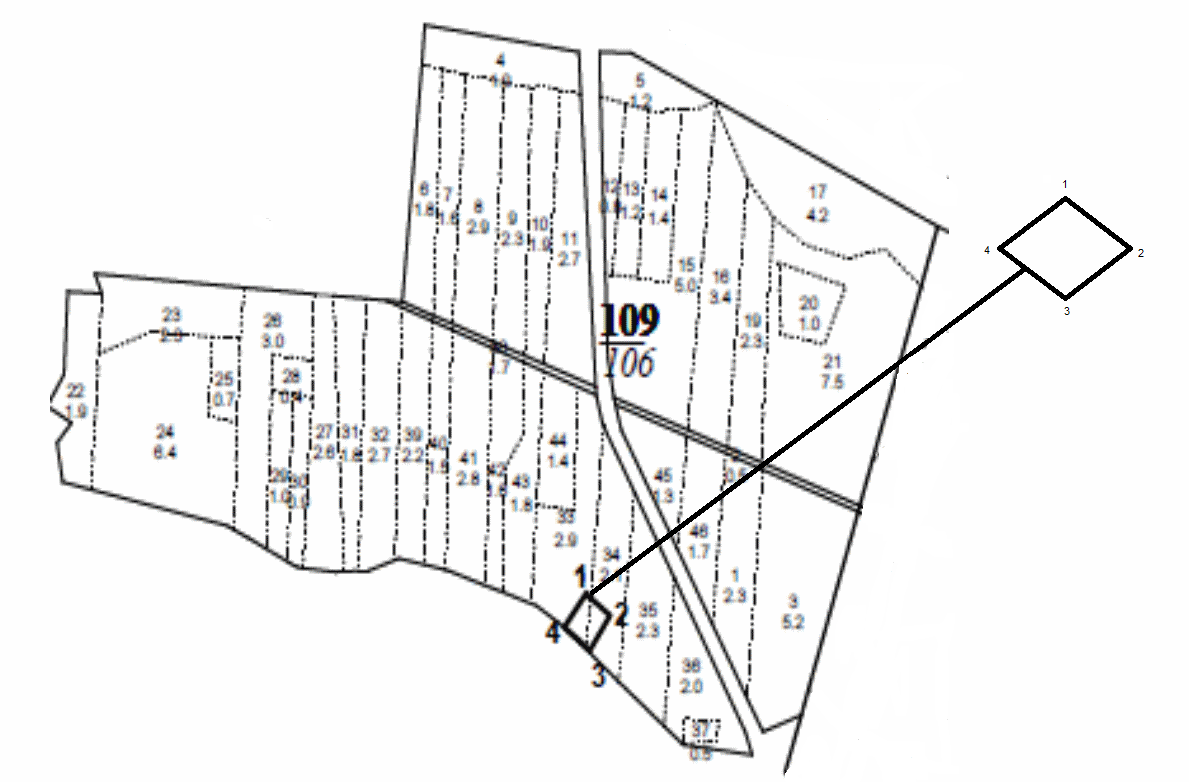 Субъект Российской ФедерацииЧувашская Республика - ЧувашияМуниципальное образованиеЧебоксарский районКатегория земельЗемли лесного фондаЛесничество ЧебоксарскоеУчастковое лесничествоСосновскоеЦелевое назначение лесов, категория защитных лесовЗащитные леса – леса, выполняющие функции защиты природных и иных объектов, леса расположенные в лесопарковых зонах Квартал109Лесотаксационный выдел/частьлесотаксационного выдела33ч, 34чПлощадь лесного участка, га0,12Общая площадь, гав том числев том числев том числев том числев том числев том числев том числев том числев том числев том числеОбщая площадь, галесные землилесные землилесные землилесные землилесные землинелесные землинелесные землинелесные землинелесные землинелесные землиОбщая площадь, газанятые лесными насаждениями - всегов том числе покрытые лесными культурамилесные питомники, плантациине занятые лесными насаждениямиитогодорогипросекиболотадругиеитого12345678910110,120,120,12--0,12-----Целевое назначение лесовЛесничествоУчастковоелесничество/урочище (при наличии)Лесной квартал/выделХозяйство преобладающая породаПлощадь (га)/запас древесины при наличии (куб. м)в том числе по группам возраста древостоя (га/куб. м)в том числе по группам возраста древостоя (га/куб. м)в том числе по группам возраста древостоя (га/куб. м)в том числе по группам возраста древостоя (га/куб. м)Целевое назначение лесовЛесничествоУчастковоелесничество/урочище (при наличии)Лесной квартал/выделХозяйство преобладающая породаПлощадь (га)/запас древесины при наличии (куб. м)МолоднякиСредневозрастныеПриспевающиеСпелые и перестойные123457891011Защитные леса – леса, выполняющие функции защиты природных и иных объектов, леса расположенные в лесопарковых зонахЧебоксарскоеСосновское109/33чХвойное Сосна0,06/8,4--0,06/8,4-Защитные леса – леса, выполняющие функции защиты природных и иных объектов, леса расположенные в лесопарковых зонахЧебоксарскоеСосновское109/34чХвойное Сосна0,06/12--0,06/12-Целевое назначение лесовЛесной квартал/лесотаксационный выдел Хозяйство,преобладающая породаСостав насажденийВозрастБонитетПолнотаСредний запас древесины (куб. м/га)Средний запас древесины (куб. м/га)Средний запас древесины (куб. м/га)Средний запас древесины (куб. м/га)Целевое назначение лесовЛесной квартал/лесотаксационный выдел Хозяйство,преобладающая породаСостав насажденийВозрастБонитетПолнотаМолоднякисредневозрастныеприспевающиеспелые и перестойные1234567891011Защитные леса –леса, выполняющие функции защиты природных и иных объектов, леса расположенные в лесопарковых зонах109/33ч Хвойное Сосна10 С7430,6-140-Защитные леса –леса, выполняющие функции защиты природных и иных объектов, леса расположенные в лесопарковых зонах109/34чХвойное Сосна10 С9930,6200Целевое назначение лесовХозяйство (хвойное, твердолиственное, мягколиственные)Площадь, (га)Единица измеренияОбъемы использования лесов (изъятия лесных ресурсов)12345Вид использования лесов – осуществление рекреационной деятельностиЦель предоставления лесного участка – арендаВид использования лесов – осуществление рекреационной деятельностиЦель предоставления лесного участка – арендаВид использования лесов – осуществление рекреационной деятельностиЦель предоставления лесного участка – арендаВид использования лесов – осуществление рекреационной деятельностиЦель предоставления лесного участка – арендаВид использования лесов – осуществление рекреационной деятельностиЦель предоставления лесного участка – арендаЗащитные леса – леса, выполняющие функции защиты природных и иных объектов, леса расположенные в лесопарковых зонахХвойное0,12га-№ п/пУчастковое лесничество/урочище (при наличии)Номер кварталаНомер выделаПлощадь объекта, (га)Наименование объекта1234561.Сосновское109---№ п/пНаименование участкового лесничества/урочища (при наличии)Номер кварталаНомер выделаВиды ОЗУ, наименование ООПТ, виды зон с особыми условиями использования территорийОбщая площадь, га1234561Сосновское10933чУчастки лесов вокруг сельских населенных пунктов и садоводческих некоммерческих товариществ0,062.Сосновское10934чУчастки лесов вокруг сельских населенных пунктов и садоводческих некоммерческих товариществ0,06Субъект Российской ФедерацииЧувашская Республика - ЧувашияМуниципальное образованиеЧебоксарский районКатегория земельЗемли лесного фондаЛесничество (лесопарк)ЧебоксарскоеУчастковое лесничествоСосновскоеВид использования лесовОсуществление рекреационной деятельностиЦель предоставления лесного участкаАрендаОсобые отметки:Каталог координат  МСК-12Каталог координат  МСК-12Каталог координат  МСК-12Каталог координат  МСК-12Номера характерных точекXYY11230885.658413784.65413784.6521230910.564413771.177413771.17731230894.439413734.616413734.61641230868.108413749.098413749.098